Thermographic and reflectographic imaging investigations on Baroque paintings preserved at the Chigi Palace in AricciaSofia Ceccarelli1, Noemi Orazi1, Fulvio Mercuri1, Stefano Paoloni1, Ugo Zammit1, Francesco Petrucci2 1 Dipartimento di Ingegneria Industriale, Università̀ degli Studi di Roma Tor Vergata, via del Politecnico 1, 00133, Rome, Italy
2 Palazzo Chigi, Piazza di Corte 14, 00040, Ariccia, ItalySection: RESEARCH PAPER Keywords: Mid-Infrared imaging thermography reflectography hidden features paintings Chigi. Editor: Received Copyright: Corresponding author: Noemi Orazi, noemi.orazi@uniroma2.it IntroductionIn the study of painted artefacts, important information can be obtained by  features hidden under the surface pictorial layers, such as underdrawings and pentimenti. Since this kind of information is often not accessible  the naked eye, non-destructive techniques for the inner  of artworks are needed. For this purpose, optical methods based on the use of infrared (IR) radiation are nowadays considered effective tools for the analysis of subsurface features in  (CH) [1], [2] items. Among these methods, infrared reflectography (IRR) is the most adopted technique,  employing radiation in the near infrared range. In particular, near-IR reflectography (NIR) provides information about the very first layers beneath the painted  [3], [4], thus allowing  underdrawings and subsurface elements by means of  types of imaging  [59]. All these approaches explore the  layered structure through IR images with increasing resolution and,  [10], [11].  interesting underlying elements  an artefact with a stratigraphic structure are often beneath multiple layers of painting and materials. In this respect, the use of mid-infrared range (35 m) imaging analyses makes possible to increase the depth range of non-destructive  and, , to reach integrative and complementary information  achievable using only NIR techniques [12]In recent years, imaging techniques operating in the mid-infrared range have been employed on different  of painted , such as wooden/canvas paintings [13] and illuminations [14] by using either pulsed thermography (PT) or mid-infrared reflectography (MIR).PT is based on the detection of the time-dependent distribution of IR radiation emitted from the sample surface following heating induced by the absorption of a short light pulse in the visible range (VIS). This technique has proved to be able to  the main surface and subsurface elements of CH artefacts [1517], providing information on both the conservative state and subsurface graphical and pictorial features, such as underdrawings and pentimenti [18]. Similar items have also been investigated using MIR, which collects the images  after the beginning of the illumination of the sample with mid-infrared radiation, thus allowing  stray effects on the reflectographic image caused by the mid-infrared radiation emitted  of the sample.    The novel approach proposed in this work is based on the combined use of the two mid-wave infrared imaging techniques, usually carried out by means of separate , to obtain complementary information on the artwork. In this approach, the same IR camera is used to record both thermograms and reflectograms corresponding to the same painting. By so doing, the comparative analysis of the two recorded images allows a better understating of the features revealed by the adopted techniques, which can be further improved by  combined numerical processing of the images. In the framework of  project [19], the proposed integrated use of PT and MIR has been adopted  the depthresolved investigation of three paintings on canvas, dating from the XVII century and belonging to the Baroque period, in order to detect subsurface features and structural elements. the baroque paintingsThe investigated paintings are preserved at the Chigi Palace in Ariccia (Rome, Italy), considered  of Italian Baroque architecture. The  was originally built for a local family during the second half of the XVI century and it was restored by Gian Lorenzo Bernini for the Chigi family between 1664 and 1672 [20]. The restoration of the  was carried out with the aim  the splendour and the importance of the Chigi, one of the  Italian papal lineage. In this , several  paintings are preserved, mainly  back to the XVII century. Among these artworks, three paintings  investigated  this Ritratto di Mario Nuzzi che dipinge un vaso di  by Giovanni Maria Morandi and Mario Nuzzi,  by Filippo Lauri  Mario Nuzzi and Ebbrezza di  by Andrea Sacchi. The portraitThe Ritratto di Mario Nuzzi che dipinge un vaso di Portrait of Mario Nuzzi painting a flower  is one of the greatest masterpieces of the Roman Baroque its high pictorial quality and the peculiar combination of two pictorial genres (still life and portrait) realised by two artists. This  was  by Mario Nuzzi and Giovanni Maria Morandi, the floral decoration and  portrait, respectively (Figure 1). This  is a typical example of  portraiture and the artist Mario Nuzzi is represented in his atelier, in front of  easel during  creative process with a melancholic look towards the viewer. In this painting, Mario Nuzzi, also called Mario de’ Fiori for his extraordinary talent  depicting flowers,  the highest quality in  a single flower composition [21], [22]. The canvas is composed  two identical smaller , vertically stitched together. This division was  in order to make possible for the artists to work separately on the two painting [23], [24].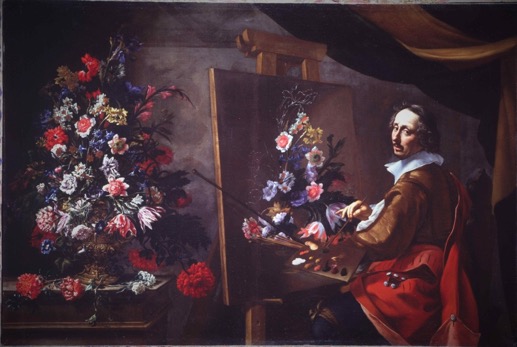 Figure 1. Giovanni Maria Morandi and Mario Nuzzi, Ritratto di Mario Nuzzi che dipinge un vaso di  16581659, oil on canvas, 195265 cm, Chigi Palace, Ariccia.The Spring AllegoryThe The  painting was also realised by the collaboration of two artists: Filippo Lauri depicted the female figure and the cherubs, while Mario Nuzzi painted all the garlands and the floral  (Figure 2).This artwork belongs to the series Le Quattro Four  nowadays preserved  Ariccia’s Chigi Palace and considered one of the greatest examples of  Baroque painting. The entire series  commissioned by Flavio Chigi, nephew of Pope Alessandro VII [25] and executed between 1658 and 1659. The studied painting represents the allegory of , depicted as a beautiful  surrounded by six cherubs and several types of  while  a rose as a trophy. In this artwork, the two artists combined their own artistic skills an incredible  of the two talents [2628].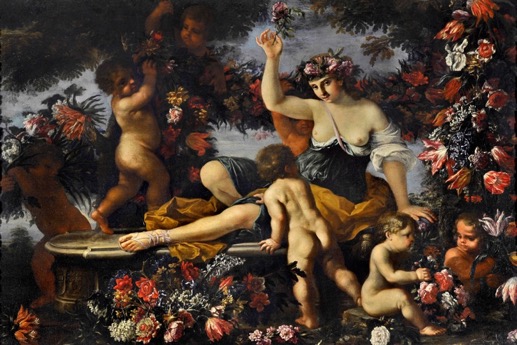 Figure 2. Filippo Lauri and Mario Nuzzi,  1659, oil on canvas, 150250 cm, Chigi Palace, Ariccia.The Drunkenness of NoahThe Ebbrezza di The Drunkenness of  (Figure 3 preserved at the Chigi Palace is one of the numerous replicas produced by Andrea Sacchi in the second half of the XVII century. The dating of the painting is  as  the possibility of establishing whether it is the  version or one of the many replicas [29], [30]. The  number of copies of this painting is due to the following reasons: the importance of  biblical  from Genesis and the constant search for perfection in its artistic production. The painting represents a famous biblical  Noah is lying on a rock because of his drunkenness and,  this reason, he is derided by Cam, while the more modest and respectful brothers, Sem and Jafet, look away.  was represented during the Renaissance, lasting until the XVII century,  to more pagan views as those  to bacchanal models [31].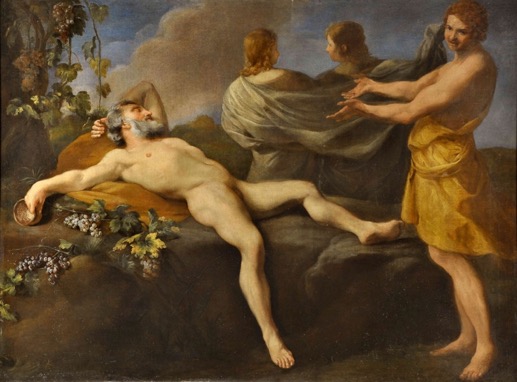 Figure 3. Andrea Sacchi, Ebbrezza di  n.a., oil on canvas, 150205 cm, Chigi Palace, Ariccia.methodsAmong the mid-infrared imaging techniques, PT has become one of the most used  for the investigation of cultural heritage [32], [33]. It is one of the socalled photothermal techniques which have been widely used for the determination of the thermal transport properties of several  of  [3439]. PT provides a sequence of IR images, referred to as thermograms [40]. The presence of sub-surface feature leads to local modifications in the amount of emitted IR radiation and, hence, to the formation of contrast in the recorded IR images. In the case of semi-transparent media, such as paintings, the contrast in the thermograms  differences in the local optical properties of the subsurface features  to those of the surrounding material. More specifically, there are two main opto-thermal mechanisms enable the buried features. The first mechanism occurs when the features are located at a depth in the sample smaller than the penetration depth of the heating VIS light. In this case the different absorption properties in the visible range of the features with respect to the surroundings may result in a different local temperature  and, hence, in  contrasted IR emission recorded in the thermograms. , when the depth of the subsurface element is too large to be reached by the incident light, the heating of the buried features can only be associated with the heat in the sample depth. Under such circumstances, the contrast is mainly due to different local values of the IR emissivity.In the MIR technique, the images are obtained by directing mid-infrared radiation from a suitable source Here, the image contrast  from local difference in the reflection of the mid-infrared radiation [41]. For this reason, unlike PT, MIR does not provide information about the depth of the detected features and its application shows some limitations in the detection of features buried beneath layers strongly  mid-infrared radiation.The  employed for the analysis of the paintings in the Chigi Palace  In the PT technique the sample heating  induced by means of two 3 kW flash lamps oriented at 45° with respect to the surface of the investigated sample, delivering few long pulses. The emitted light from the lamps  filtered in order to eliminate the mid-infrared spectral component and, hence, to suppress contributions to the recorded signal  from reflections at the sample surface. In the MIR technique, the sample illumination  performed using a continuouswave halogen lamp positioned at about 2  from the paintings. In both  techniques, the images  recorded by means of a Cedip JADE camera ( pixel, InSb focal plane array, 30 m pitch, 3.65.1 m wavelength range, < 25 mK at 30 °C), positioned perpendicularly to the painting surface. Image acquisition and processing  Altair 5.50 software.resultsIn the following discussion, the thermographic results will be compared with those obtained by mid-infrared reflectography in the areas To facilitate the comparison, the thermograms are presented with an inverted grey palette so that the hotter elements will appear darker in the images.Giovanni Maria Morandi and Mario A series of pentimenti  detected in the Ritratto di Mario Nuzzi che dipinge un vaso di  by Giovanni Maria Morandi and Mario Nuzzi. As an example, both the thermogram (Figure 4b) and the mid-infrared reflectogram (Figure 4c) reveal several changes to the initial concept of the painting.  arrows in the figures indicate a different hairstyle and head contouring with respect to the current appearance of the painting (Figure 4a).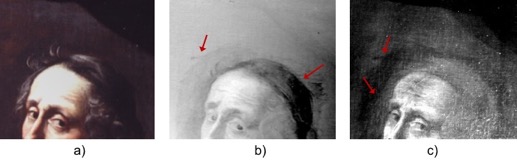 Figure 4. The Ritratto di Mario Nuzzi che dipinge un vaso di  Giovanni Maria Morandi and Mario Nuzzi, Chigi Palace, Ariccia. (a) Picture and corresponding (b) thermogram and (c) mid-infrared reflectogram  the arrows indicate some variations in  hairstyle.A further element highlighted by PT and MIR investigations is shown in Figure 5. The thermogram (Figure 5b) and the mid-infrared reflectogram (Figure 5c) detect the stitching line of the two  the canvas (indicated by the arrows in the figures),  reported in the literature [23].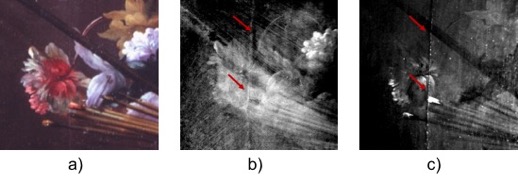 Figure 5. The Ritratto di Mario Nuzzi che dipinge un vaso di  Giovanni Maria Morandi and Mario Nuzzi, Chigi Palace, Ariccia. (a) Picture and corresponding (b) thermogram and (c) mid-infrared reflectogram  the arrows indicate the  between two  of canvas.It is worth  that pentimenti has been detected on  head, thus evidencing the great attention  by Giovanni Maria Morandi  the realistic representation of  physiognomy. With the exception of the  between the two  of canvas, the thermographic results do not show any defects or inhomogeneities, thus indicating  good state of conservation.Filippo Lauri and Mario In the  by Filippo Lauri and Mario Nuzzi several pentimenti  revealed, especially  the numerous cherubs. For instance, the mid-infrared reflectogram (Figure 6c) shows several changes to the initial concept of the  physiognomic traits (indicated by the arrows), which are not visible in the thermogram (Figure 6b), thus indicating a pentimento beneath the surface pictorial layer.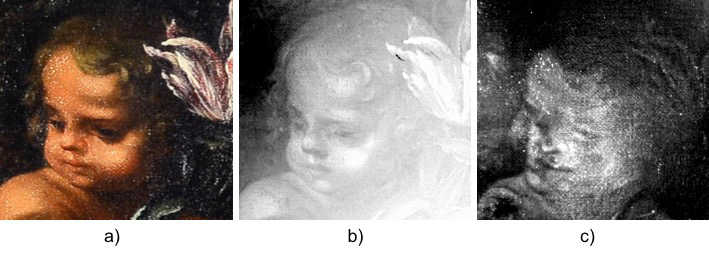 Figure 6. The  Filippo Lauri and Mario Nuzzi, Chigi Palace, Ariccia. (a) Picture of the cherub and (b) corresponding thermogram; (c) mid-infrared reflectogram  the arrows indicate the pentimento. information has also obtained by recovering the contrast of some darkened features, such as those concerning the cherub displayed in Figure 7.In this case, PT allowed the recovery of physiognomic traits and the contouring of his entire head (arrow in Figure 7b), while MIR revealed some variations near the eyes, nose and mouth (dashed arrows in Figure 7c).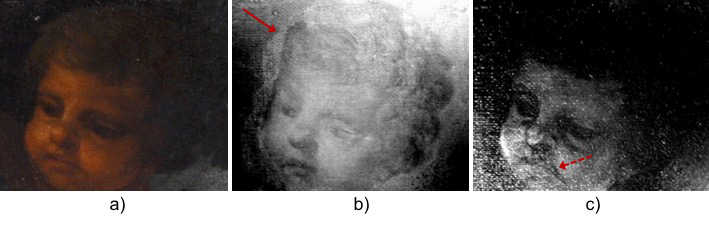 Figure 7. The  Filippo Lauri and Mario Nuzzi, Chigi Palace, Ariccia. (a) Picture of the cherub and corresponding (b) thermogram and (c) mid-infrared reflectogram  the arrows  the head contouring and some  in the nose and mouth.Furthermore, interesting features  from the analysis of the flowers (Figure 8). Unlike MIR images do not show any relevant  probably because of the presence of the highly  varnish layer (Figure 8b), PT enabled the detection of several elements. In fact, the thermogram recorded just after the light pulse  the recovery of floral details (arrows in Figure 8c not clearly visible  naked eye, while the PT image recorded at increasing delay  the canvas pattern (Figure 8d).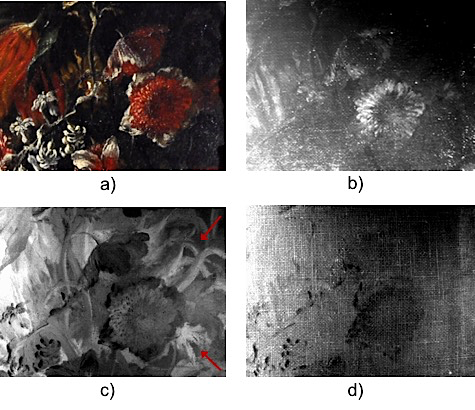 Figure 8. The  Filippo Lauri and Mario Nuzzi, Chigi Palace, Ariccia. (a) Picture of flowers and corresponding (b) mid-infrared reflectogram and thermograms recorded just after the light pulse (c) and at increasing delay  (d).Moreover, several canvas defects  revealed by PT and MIR in the area of the  hand (Figure 9). Both the thermogram (Figure 9b) and the reflectogram (Figure 9c) highlight the presence of repaired lacunas, as indicated by the arrows in the figures.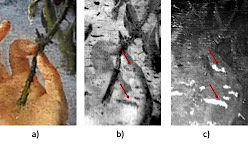 Figure 9. The  Filippo Lauri and Mario Nuzzi, Chigi Palace, Ariccia. (a) Picture of the  hand and corresponding (b) thermogram and (c) mid-infrared reflectogram  the arrows  the restored lacunas.      The IR investigations of the  painting allowed  several changes to the initial painting concept. Such changes mainly  the representation of human figures, such as in the case of the cherubs. On the contrary, the floral  seem to have been depicted by the artist with more confidence as evidenced by the absence of clear pentimenti actually covered in part by the dark tones of the painting. Finally, unlike the results obtained in the portrait, here, the thermographic investigations enabled the detection of structural features, such as the repaired lacunas, indicating the occurrence of previous restorations of the painting. paintingMid-infrared imaging investigations  carried out in order to characterise the Ebbrezza di  by Andrea Sacchi. In this painting, several pentimenti  revealed, such as the one reported in Figure 10. In this case, the back of the figure shows numerous modifications, which can be observed both in the thermogram (Figure 10b) and in the mid-infrared reflectogram (Figure 10c). In both the images, the arrows indicate the sketch of a facial profile larger than the one visible (Figure 10a). Even in this case, some restored lacunas have been detected by PT (dashed circles in Figure 10b).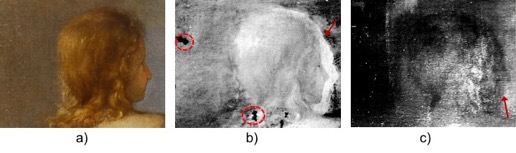 Figure 10. The Ebbrezza di  Andrea Sacchi, Chigi Palace, Ariccia. (a) Picture of the figure from the back and corresponding (b) thermogram and (c) mid-infrared reflectogram arrows and circles  some changes in the facial profile and restored lacunas, respectively. Another pentimento  observed  foot (Figure 11), as shown in the thermogram (Figure 11b) and in the mid-infrared reflectogram (Figure 11c). Moreover, as in the other investigated paintings, the thermogram  a series of complementary information, such as the presence of defects in the canvas support. In this case, the thermogram shows a series of dark areas (the  is indicated by the dashed arrow in Figure 11b), probably corresponding to restored gaps or filled detachments which, conversely, are barely visible in the reflectogram (Figure 11c).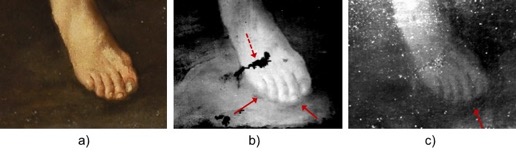 Figure 11. The Ebbrezza di  Andrea Sacchi, Chigi Palace, Ariccia. (a) Picture of  foot and corresponding (b) thermogram and (c) mid-infrared reflectogram. The red arrows indicate some changes  position and the dashed  in (b) indicates one of the restored gaps.Important information enabling  of the artistic technique followed for the execution of this painting  obtained from the analysis of the images recorded in the area of  face (Figure 12a). Here, the thermogram reveals several dark spots (arrows in Figure 12b), presumably corresponding to restorations of the  surface. Moreover, the lack of sub-surface graphical features in the reflectogram corresponding to the hair and beard (arrow and circle in Figure 12c) could suggest the absence of underdrawings in this area.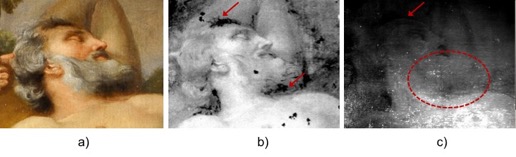 Figure 12. The Ebbrezza di  Andrea Sacchi, Chigi Palace, Ariccia. (a) Picture of  face and corresponding (b) thermogram the arrows indicate , and (c) mid-infrared reflectogram,  the arrow and the circle  the absence of graphical elements of the beard and hair.      The imaging investigation carried out on the painting by Andrea Sacchi  some pentimenti  small variations  the pictorial composition. Such findings can be thought to be in agreement with the continuous improvements introduced by Sacchi in the representation of  biblical , but these variations do not the Chigi painting  one of  versions of the numerous copies  by the artist.ConclusionsIn this work, an innovative approach based on the combined use of two mid-wave infrared imaging techniques is proposed. The results obtained in the study of three XVII century paintings on canvas preserved at the Chigi Palace in Ariccia are presented.In particular, it has been shown how pulsed thermography and mid-infrared reflectography can be successfully used to investigate features lying beneath the surface pictorial layer and, consequently, to obtain complementary information about the stratigraphy of a painted artwork.The capability of  techniques  the paintings over different depth ranges has allowed the identification of several pentimenti in all three paintings, such as the head in the portrait, the cherubs of La  and the head of  man in the Ebbrezza di  Furthermore, thermography has enabled the characterisation of the canvas structure and, in particular,  the presence of repaired defects. In the case of the portrait by Mario Nuzzi, both techniques revealed the  between the two pieces of canvas. In , the thermography investigations have highlighted the presence of numerous lacunas in  to the  hand, presumably repaired in the last restoration. Similar surface damage has been revealed by thermography in Ebbrezza di  near the area of Noah’s foot and face. In the latter, the combination of the two mid-infrared imaging techniques has allowed significant information for  of the realisation of the hair and beard. In fact, these two elements are clearly visible in the thermographic image while, on the contrary, are barely visible in the corresponding reflectogram probably because of the transparency of the pigment in the mid-infrared range.  is consistent with the hypothesis that the absence of underdrawings in  to Noah’s beard and hair may suggest that these elements  painted by the artist  the final . These results could indicate that the painting preserved at the Chigi Palace in Ariccia is the  version of the numerous copies realised by the painter Andrea Sacchi.    In conclusion, the results obtained by the combined use of thermography and reflectography have proven to offer useful information allowing  evaluation of the  state of conservation and, in addition, new insights  the processes followed by the artists in the execution of such complex artworks.AcknowledgementThis study has been carried out  the  of the project, part of the activities of the Centre of Excellence of the District of Technologies for Culture of Lazio Region (DTC). The authors acknowledge the staff of Palazzo Chigi for  support during the analyses. References[1]	D. Gavrilov, R. G. Maev, D. P. Almond, A review of imaging methods in analysis of works of art:  imaging method in art analysis Can. J. Phys. 92 pp. 341364.[2]	M. Faries, Analytical  of  in Scientific Examination of Art,  The National Academies Press, 2003, pp. 87104.[3]	J. R. J. van Asperen de Boer, Infrared : a  for the  of  Appl. Opt. 7 p. 1711.[4]	C. M. Falco, High-resolution infrared imaging Nat. Light Light Nat. III 7782 p. 778206.[5]	A. C. Felici et al., The wall paintings in the former  of the Trinità dei Monti convent in Rome:  observations from restoration and archaeometric analyses to Andrea Pozzo’s own treatise on the art of mural painting J. Cult. Herit. 5 pp. 1725.[6]	J. R. J. van Asperen de Boer, Reflectography of  an  Stud. Conserv. 14 pp. 96118.[7]	S. Ceccarelli, M. Guarneri, M. Ferri de Collibus, M. Francucci, M. Ciaffi, A. Danielis, Laser  for  3D and IR Imaging [8]	M. Hain, J. Bartl, V. Jacko, Multispectral analysis of cultural heritage artefacts Meas. Sci. Rev. 3 pp. 912.[9]	C. Bonifazzi et al., A scanning device for VIS-NIR multispectral imaging of paintings J. Opt. A Pure Appl. Opt. 102008[10]	M. Gargano, N. Ludwig, G. Poldi, A new methodology for comparing IR reflectographic systems Infrared Phys. Technol. 49 pp. 249253.[11]	D. Saunders, N. Atkinson, J. Cupitt, H. Liang, C. Sawyers, R. Bingham, SIRIS: a high resolution scanning infrared camera for examining paintings Opt. Methods Arts Archaeol. 5857 p. 58570Q.[12]	J. Peeters et al., IR  and  on  of the 1.5–3 µm  Appl. Sci. 8 p. 50.[13]	D. Ambrosini et al., Integrated reflectography and thermography for wooden paintings diagnostics J. Cult. Herit. 11 pp. 196204.[14]	F. Mercuri et al., Metastructure of illuminations by infrared thermography J. Cult. Herit. 31 pp. 5362.[15]	G. Doni et al., Thermographic study of the illuminations of a 15th century antiphonary J. Cult. Herit. 15 pp. 692697.[16]	F. Mercuri, S. Paoloni, N. Orazi, C. Cicero, U. Zammit, Pulsed infrared thermography applied to quantitative characterization of the structure and the casting faults of the Capitoline She Wolf Appl. Phys. A Mater. Sci. Process. 1232017[17]	S. Sfarra, M. Regi, M. Tortora, C. Casieri, S. Perilli, D. Paoletti, A multi-technique nondestructive approach for characterizing the state of conservation of ancient bookbindings J. Therm. Anal. Calorim. 132 pp. 13671387.[18]	F. Mercuri, S. Paoloni, C. Cicero, U. Zammit, N. Orazi, Infrared emission contrast for the visualization of subsurface graphical features in artworks Infrared Phys. Technol. 89 pp. 223230.[19]	ADAMO project 2018. Online http://progettoadamo.enea.it/.[20]	F. Petrucci, Il Palazzo Chigi di Ariccia. Ariccia, 1999.[21]	F. Petrucci, Sull’attività ritrattistica di Giovanni M. Morandi Labyrinthos 33/34 pp.131-174.[22]	V. Golzio, Documenti artistici sul Seicento nell’archivio Chigi. 1939.[23]	F. Petrucci, Pittura di Ritratto a Roma. Il Seicento, 3 Roma, II 2008.[24]	G. Bocchi U. Bocchi, Pittori di natura morta a Roma. Artisti italiani 1630-1750 2005.[25]	A. Angelini, Il cardinale Flavio Chigi committente e collezionista. Un breve profilo in Il Palazzo Chigi Zondadari a San Quirico d’Orcia. Architettura e  di un  M. Eichberg F. Rotundo San Quirico d’Orcia, 2009, p. 55.[26]	F. Petrucci, Mario Nuzzi, detto Mario de’ Fiori / La Primavera, L’Estate, L’Autunno, L’Inverno in Fiori. Natura e  dal Seicento a Van Gogh, D. Benati, F. Mazzocca, A. Morandotti Forlì, 2010, pp. 136145.[27]	V. Golzio, Mario de’ Fiori e la natura mortaL’Urbe p. 3.[28]	L. Laureati, Mario dei Fiori The Dictionary of Art. London, p. 431.[29]	G. P. Bellori, Vita di Andrea Sacchi in Le vite de’  e  E. Borea 1976, pp. 535568.[30]	F. Petrucci, Tesori nascosti. Tino da Camaiano, Caravaggio, Gemito. Napoli, 2016.[31]	L. Arcangeli, Andrea Sacchi, Ebbrezza di Noè Quaderni del Barocco – Dipinti inediti del Barocco Italiano, vol. 11, Ariccia, 2010.[32]	D. Gavrilov, R. G. Maev, D. P. Almond, A review of imaging methods in analysis of works of art: imaging method in art analysis Can. J. Phys., 92 pp. 341364.[33]	F. Mercuri, N. Orazi, S. Paoloni, C. Cicero, U. Zammit, Pulsed  to the  of  Appl. Sci. 7 p. 1010.[34]	N. Orazi et al., Thermographic analysis of bronze sculptures Stud. Conserv. 612016[35]	F. Mercuri et al., The manufacturing process of the Capitoline She Wolf: a thermographic method for the investigation of repairs and casting faults J. Archaeol. Sci. Reports 14 pp. 199207.[36]	M. Pucci et al., Active infrared thermography applied to the study of a painting on paper representing the Chigi’s family tree Stud. Conserv. 60 pp. 8896.[37]	S. Paoloni, F. Mercuri, U. Zammit, Simultaneous specific heat, thermal conductivity and imaging evaluations in thin samples of 8CB liquid crystal dispersed with microemulsion of DDAB/water micelles J. Chem. Phys. 1452016[38]	F. Mercuri, S. Paoloni, M. Marinelli, R. Pizzoferrato, U. Zammit, Study of the smecticA-hexaticB phase transition in homeotropic single domain samples of 65OBC liquid crystal by photopyroelectric calorimetry J. Chem. Phys. 1382013[39]	C. Daffara, S. Parisotto, D. Ambrosini, Multipurpose, dual-mode imaging in the 3–5 µm range (MWIR) for artwork diagnostics:  systematic approach Opt. Lasers Eng. 104 pp. 266273.[40]	X. Maldague, Theory and Practice of Infrared Technology for Nondestructive Testing Wiley, 2001.[41]	J. R. J. van Asperen de Boer, Infrared Reflectograms of Panel Paintings Stud. Conserv. 11 pp. 4546.